НАКАЗ «РЕМОНТ МЕЖКВАРТАЛЬНОГО ПРОЕЗДА НЕКРАСОВА, 25 – Б. ХМЕЛЬНИЦКОГО»	Наказ депутату Белгородского городского Совета по избирательному округу № 18 Владимировой Оксане Владимировне поступил во время предвыборной кампании 2018 года от жителей округа. Исполнен в 2020 году.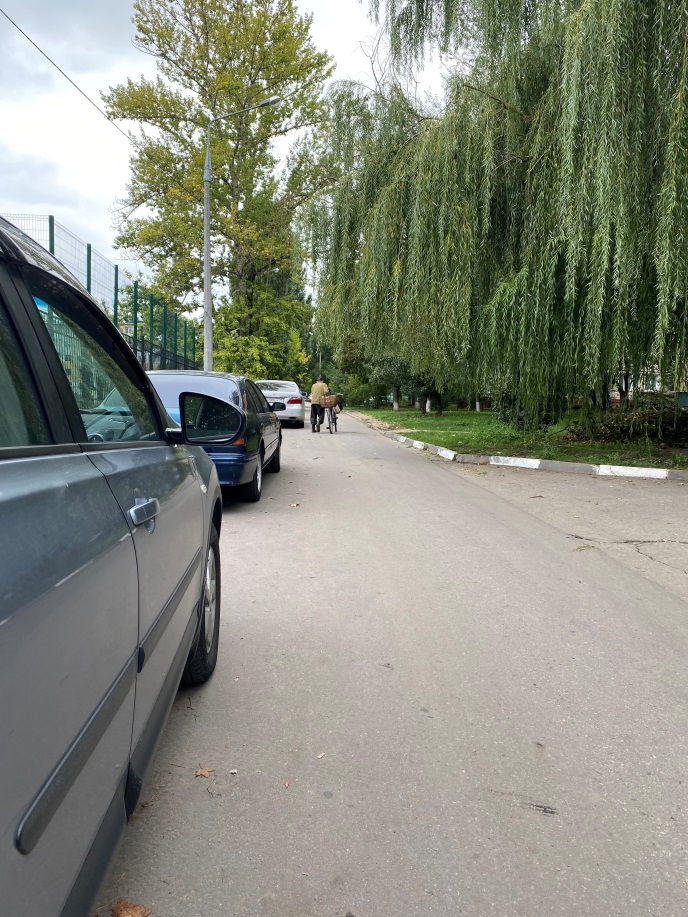 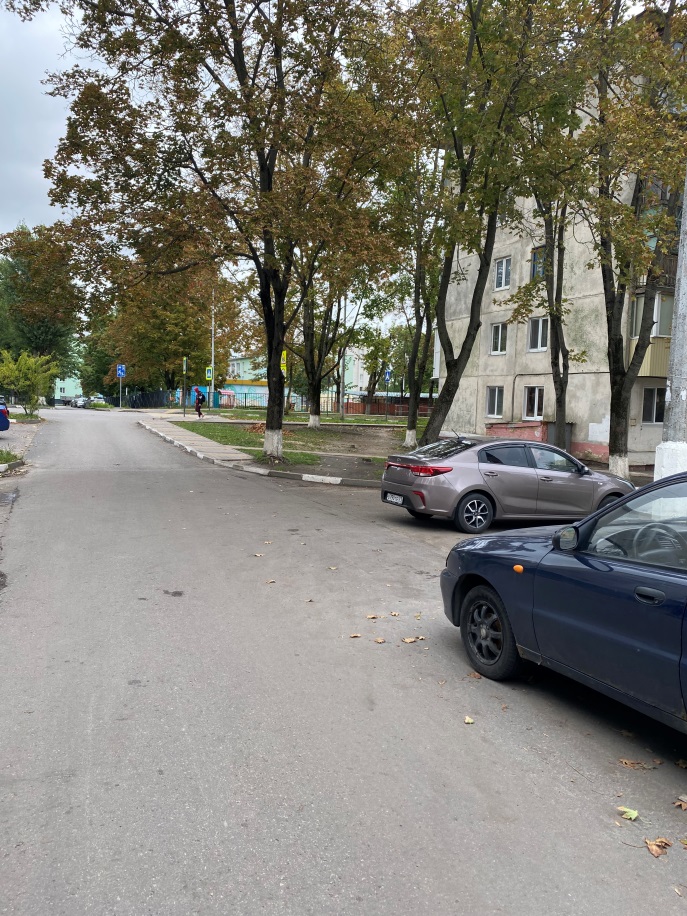 